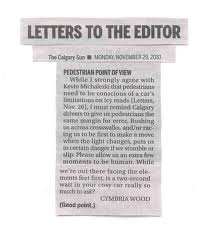 Letter to the Editor – Persuasive EssayOutline Date: Wed. Oct 21. Rough Draft Date: Thurs. Oct. 22Final Copy Due Date: Friday Oct. 23, End of classWrite a one page letter in response to an Editorial or Op Ed piece from a current Newspaper, using the proper format (see notes and examples)Your letter should clearly state your opinion and support it with evidenceYou should include a “call to action”The letter to the editor will be assessed in the reading and writing strands using the rubric on the reverse.When you submit your final copy, please be sure to include the following:Editorial Response  Outline and other rough workEditorial Response Peer Review SheetFinal copy of letter – double-spaced, 11 or 12 pt. fontCategories50-59% (Level 1)60-69% (Level 2)60-69% (Level 2)70-79% (Level 3)80-100% (Level 4)Knowledge and Understanding - Subject-specific content acquired in each course (knowledge), and the comprehension of its meaning and significance (understanding)Knowledge and Understanding - Subject-specific content acquired in each course (knowledge), and the comprehension of its meaning and significance (understanding)Knowledge and Understanding - Subject-specific content acquired in each course (knowledge), and the comprehension of its meaning and significance (understanding)Knowledge and Understanding - Subject-specific content acquired in each course (knowledge), and the comprehension of its meaning and significance (understanding)Knowledge and Understanding - Subject-specific content acquired in each course (knowledge), and the comprehension of its meaning and significance (understanding)Knowledge and Understanding - Subject-specific content acquired in each course (knowledge), and the comprehension of its meaning and significance (understanding)Reading Reading and Understanding of content(Fact, opinion, reply balance)demonstrates limited reading comprehensiondemonstrates some reading comprehensiondemonstrates considerable reading comprehensiondemonstrates considerable reading comprehensiondemonstrates thorough and insightful  reading comprehensionThinking - The use of critical and creative thinking skills and/or processesThinking - The use of critical and creative thinking skills and/or processesThinking - The use of critical and creative thinking skills and/or processesThinking - The use of critical and creative thinking skills and/or processesThinking - The use of critical and creative thinking skills and/or processesThinking - The use of critical and creative thinking skills and/or processesReading / Writing Ability to connect read content to personal experienceMakes poor or basic connections between the text and personal experience to qualify opinion or develop argumentMakes some connections between the text and personal experience to qualify opinion or develop argumentMakes some connections between the text and personal experience to qualify opinion or develop argumentMakes good connections between the text and personal experience to qualify opinion or develop argumentMakes excellent and persuasive connections between the text and personal experience to qualify opinion or develop argumentWriting Use of  writing process skillsUse of planning structures, research, and rough work on time.Uses writing process skills with limited effectivenessUses writing process skills with moderate effectivenessUses writing process skills with moderate effectivenessUses writing process skills with considerable effectivenessuses writing process skills with a high degree of effectivenessCommunication - The conveying of meaning through various formsCommunication - The conveying of meaning through various formsCommunication - The conveying of meaning through various formsCommunication - The conveying of meaning through various formsCommunication - The conveying of meaning through various formsCommunication - The conveying of meaning through various formsWriting Communication for different audiences and purposes (e.g., use of appropriate style, voice is overly polite while strong and assertive.)communicates for different audiences and purposes with limited effectivenesscommunicates for different audiences and purposes with some effectivenesscommunicates for different audiences and purposes with some effectivenesscommunicates for different audiences and purposes with considerable effectivenesscommunicates for different audiences and purposes with a high degree of effectivenessWriting Use of conventions (e.g., grammar, spelling, punctuation, usage), uses conventions, vocabulary, and terminology of the discipline with limited effectivenessuses conventions, vocabulary, and terminology of the discipline with some effectivenessuses conventions, vocabulary, and terminology of the discipline with some effectivenessuses conventions, vocabulary, and terminology of the discipline with considerable effectivenessuses conventions, vocabulary, and terminology of the discipline with a high degree of effectiveness